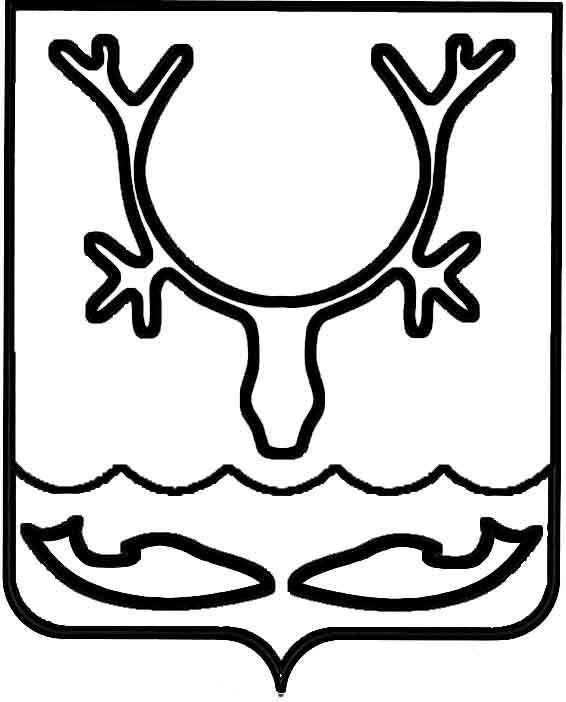 Администрация муниципального образования
"Городской округ "Город Нарьян-Мар"ПОСТАНОВЛЕНИЕО внесении изменения в постановление Администрации МО "Городской округ "Город Нарьян-Мар" от 26.07.2017 № 877 
"Об установлении цен (тарифов) на услуги бань МО "Городской округ "Город Нарьян-Мар"В соответствии с Федеральным законом от 06.10.2003 № 131-ФЗ "Об общих принципах организации местного самоуправления в Российской Федерации", Администрация муниципального образования "Городской округ "Город Нарьян-Мар", П О С Т А Н О В Л Я Е Т:1. Внести в постановление Администрации МО "Городской округ "Город              Нарьян-Мар" от 26.07.2017 № 877 "Об установлении цен (тарифов) на услуги бань МО "Городской округ "Город Нарьян-Мар" следующее изменение:1.1. Пункт 4 дополнить абзацем следующего содержания:"Настоящее право бесплатного посещения предоставляется на 13 посещений в квартал в дни посещения согласно режиму работы бань при предъявлении документов, подтверждающих указанную категорию граждан.".2. Настоящее постановление вступает в силу после его официального опубликования.17.07.2023№1058Глава города Нарьян-Мара О.О. Белак